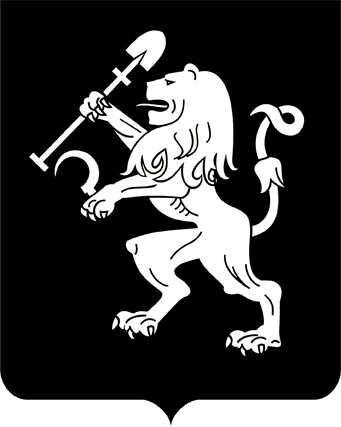 АДМИНИСТРАЦИЯ ГОРОДА КРАСНОЯРСКАРАСПОРЯЖЕНИЕОб утверждении Порядка размещения сведений о предоставлении             земельных участков инвалидам и семьям, имеющим в своем составе инвалидов, на территории города КрасноярскаВ соответствии с Федеральным законом от 25.12.2008 № 273-ФЗ «О противодействии коррупции», Законом Красноярского края                   от 07.07.2009 № 8-3610 «О противодействии коррупции в Красноярском крае», решением Красноярского городского Советов депутатов                     от 20.12.2016 № 16-198 «Об утверждении муниципальной антикоррупционной программы на 2017–2019 годы», постановлением Главы города от 05.02.2009 № 41 «О мерах по противодействию коррупции», руководствуясь ст. 41, 58, 59 Устава города Красноярска: 1. Утвердить Порядок размещения сведений о предоставлении земельных участков инвалидам и семьям, имеющим в своем составе инвалидов, на территории города Красноярска согласно приложению.2. Настоящее распоряжение опубликовать в газете «Городские новости» и разместить на официальном сайте администрации города.Глава города                                                                        Э.Ш. АкбулатовПриложение к распоряжениюадминистрации городаот ___________ № _________ПОРЯДОКразмещения сведений о предоставлении земельных участков инвалидам и семьям, имеющим в своем составе инвалидов, на территории города Красноярска1. Настоящий Порядок определяет правила размещения сведений     о предоставлении земельных участков инвалидам и семьям, имеющим              в своем составе инвалидов, зарегистрированных по месту жительства               на территории города Красноярска, имеющих право на первоочередное предоставление земельных участков для индивидуального жилищного строительства, ведения дачного хозяйства, садоводства (далее – сведения о предоставлении земельных участков инвалидам).2. Доступ к сведениям о предоставлении земельных участков инвалидам обеспечивается в соответствии с настоящим Порядком путем размещения информации в электронном виде на официальном сайте  администрации города: www.admkrsk.ru, в разделе «Город сегодня/             Муниципальное имущество/Льготные категории граждан/Реестр земельных участков, предоставленных на основании распорядительных актов администрации города инвалидам и семьям, имеющим в своем составе инвалидов, на территории города Красноярска» (далее – Сайт). 3. Размещению на Сайте подлежат сведения о предоставлении на основании распорядительных актов администрации города земельных участков инвалидам, исключающие персональные данные, определенные  Федеральным законом от 27.07.2006 № 152-ФЗ «О персональных данных».4. В целях обеспечения формирования и использования сведений                  о предоставлении земельных участков инвалидам, уполномоченные сотрудники департамента муниципального имущества и земельных отношений администрации города, имеющие право на ввод информации (далее – уполномоченные сотрудники), в течение 5 рабочих дней с даты принятия решения о предоставлении заявителю земельного участка вносят на Сайт информацию о:1) местоположении земельного участка;2) кадастровом номере земельного участка;3) разрешенном использовании земельного участка;4) площади земельного участка (кв. м).5. Информация, предусмотренная пунктом 4 настоящего Порядка, размещается уполномоченными сотрудниками в табличной форме в соответствии с приложением к настоящему Порядку.6. При размещении информации на Сайте и ее обновлении должны обеспечиваться ее сохранность, постоянная доступность, актуальность и достоверность, а также соблюдение требований законодательства Российской Федерации в области персональных данных.Приложениек Порядку размещения сведений о предоставлении земельных участков инвалидам и семьям, имеющим в своем составе инвалидов, на территории города КрасноярскаРЕЕСТР земельных участков, предоставленных на основании распорядительных актов администрации города инвалидам и семьям, имеющим в своем составе инвалидов, на территории города Красноярска02.06.2017№ 156-р№ п/пМестоположение земельного участкаКадастровый номер земельного участкаРазрешенное использованиеземельного участкаПлощадь земельного участка,кв. м